Новости Всероссийской олимпиады школьниковШкольный этап Всероссийской Олимпиады школьников по физической культуре (5-11 классы)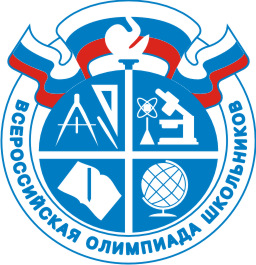 22.10.2016 года в 10.00 состоялся школьный этап Всероссийской  Олимпиады школьников по физической культуре среди учащихся 5-11 классов. Общее количество участников составило 237 человек. Благодарим всех учащихся, учителей-организаторов и членов жюри. Поздравляем победителей и призеров!!!5 класс1.Липатов Михаил – победитель1.Антропова Анастасия– победитель2.Терзи Николай – призер3.Кожин Марк – призер4.Савинов Милан – призер5.Тоготина Аксинья – призер6.Назарян Арина – призер7.Рысс Арина – призер8.Левчик Екатерина - призер6 класс1.Караченцев Никита – победитель1.Окульская Кристина – победитель2.Дворников Ростислав – призер3.Муценбергер Георгий – призер4.Николаев Дмитрий – призер5.Воронцов Данила - призер6.Рябова Софья – призер7.Догадина Ольга – призер8.Антипова Валерия – призер9.Эльгарт Елизавета - призер7 класс1.Овакимян Арсен – победитель1.Фурсова Полина - победитель2.Касумова Айтадж – призер3.Ломова Виктория – призер4.Красовская Юлиана – призер5.Васильева Екатерина – призер6.Садовникова Ольга – призер7.Царьков Вадим – призер8.Мекюрдянов Руслан – призер9.Никотин Никита – призер10.Борян Эдуард – призер11.Марченко Николай – призер12.Чинчикас Ионас – призер13.Яворский Михаил – призер14.Гукасян Левон – призер15.Волков Александр – призер16.Руссков Сергей – призер8 класс1.Сычев Владислав – победитель2.Бирюкова Анастасия – призер3.Миронова Дарья - призер 4.Ионкина Полина – призер5.Пушенко Дарья – призер6.Кароян Феня – призер7.Баселян Оганез – призер8.Барсегян Андранник – призер9.Шкапкин Тихон – призер10.Николаев Максим - призер9 класс1.Зуев Александр - победитель1.Адамчевская Кристина – победитель2.Колодяжная Екатерина – призер3.Петрова Ангелина – призер4.Титова Анна – призер5.Емелина Кристина – призер6.Белова София – призер7.Мельников Александр – призер8.Пенский Андрей – призер9.Кабабян Грант – призер10.Гринченко Александр – призер11.Жемский Николай - призер10 класс1.Гркикян Нуне – победитель1.Похомов Борис - победитель2.Архипова Юлия – призер3.Безрукавников Иван – призер4.Микитин Андрей – призер5.Мишанский Александр – призер6.Дудниченко Дмитрий – призер11 класс1.Вахняк Наталия – победитель1.Тесля Егор – победитель2.Рыжов Александр – призер3.Климушкин Сергей – призер4.Калиберда Сергей – призер5.Болатаев Вячеслав – призер6.Басик Татьяна – призер7.Аванисян Милена – призер8.Татаринцева Мария – призер9.Захарчева Аделина - призер